Nyílt pályázati felhívás automata öntözőrendszer építésére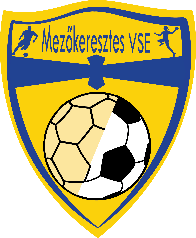 Beruházás helyszíne: 3441 Mezőkeresztes Kossuth u. 19. SportpályaBeruházás tárgya: Sportpálya automata öntözőrendszer kiépítéseBeruházás műszaki követelményei: az 1. számú melléklet tartalmazza tételesen a szükséges anyagokat és berendezéseket illetve a benyújtáshoz szükséges ajánlati táblázatotAjánlat benyújtásának határideje és módja:2022.06.20. Elektronikus úton mezokeresztesvse@gmail.com címen vagy postai úton,  személyesen a Mezőkeresztes Városi Sportegyesület címén hétköznap 8:00 és 16:00 óra között3441 Mezőkeresztes Kossuth. u 19.A pályázat elbírálása:A mellékletben szereplő tételek és a munkadíj együttes költségét számítva a legkedvezőbb összérték alapján kerül kiválasztásra a kivitelező. Mezőkeresztes, 2022.05.04. 